«Наше здоровье – в наших руках!»Квест - это игра, в которой необходимо решать задачи для продвижения по сюжету. Суть в том, что есть некая цель, дойти до которой можно только последовательно выполняя задания. Каждое задание  - это ключ к следующей точке и следующей задаче. А задачи могут быть самыми разными: активными, творческими, интеллектуальными. Они подбираются таким образом, чтобы быть максимально оригинальными, интересными, соответствующими ситуации. 	Вот и в рамках реализации социального проекта сетевого взаимодействия «Культурный код российского человека» прошел квест.Квест «Ваше здоровье - в ваших руках» позволил обучающимся подвести итог всем темам, изученным в рамках направления «Медицина и биология в разные  исторические периоды» (кураторы – учитель биологии, Жарова Е.Г. и учитель химии – Васильева Е.В.). Команды обучающихся от каждого класса, проходя по стациям,  выполняют задания разной направленности: собирают медицинские термины разных периодов, играют в лотерею, подбирают правильные ответы на заданные вопросы, показывают знания в области оказания первой медицинской помощи, собирают информацию об ученых разного времени.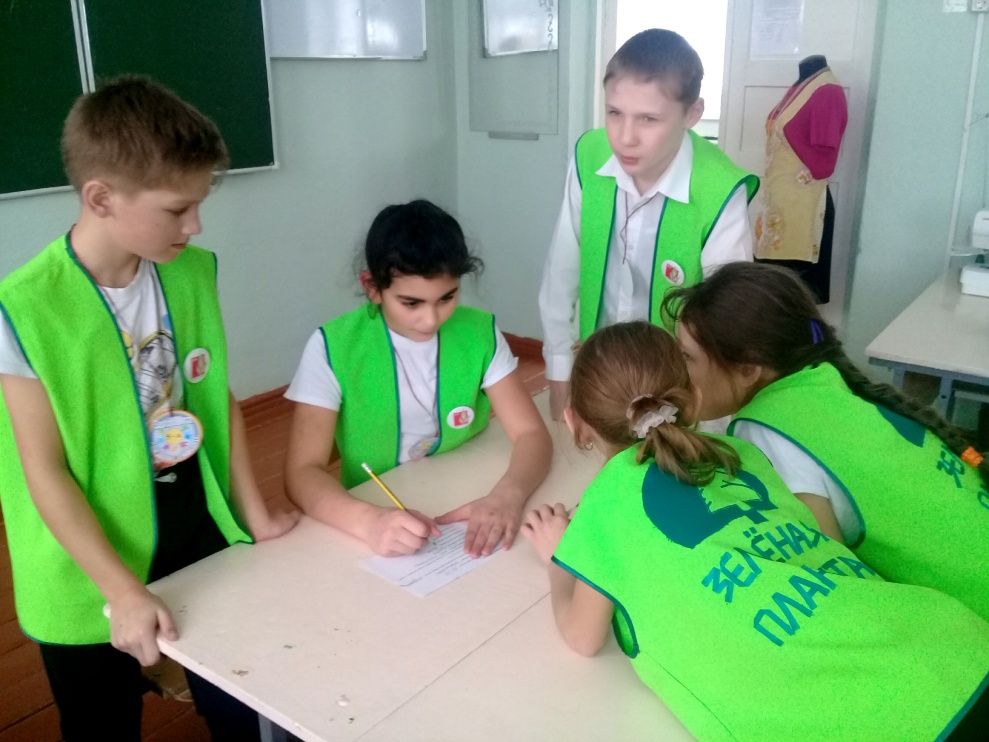 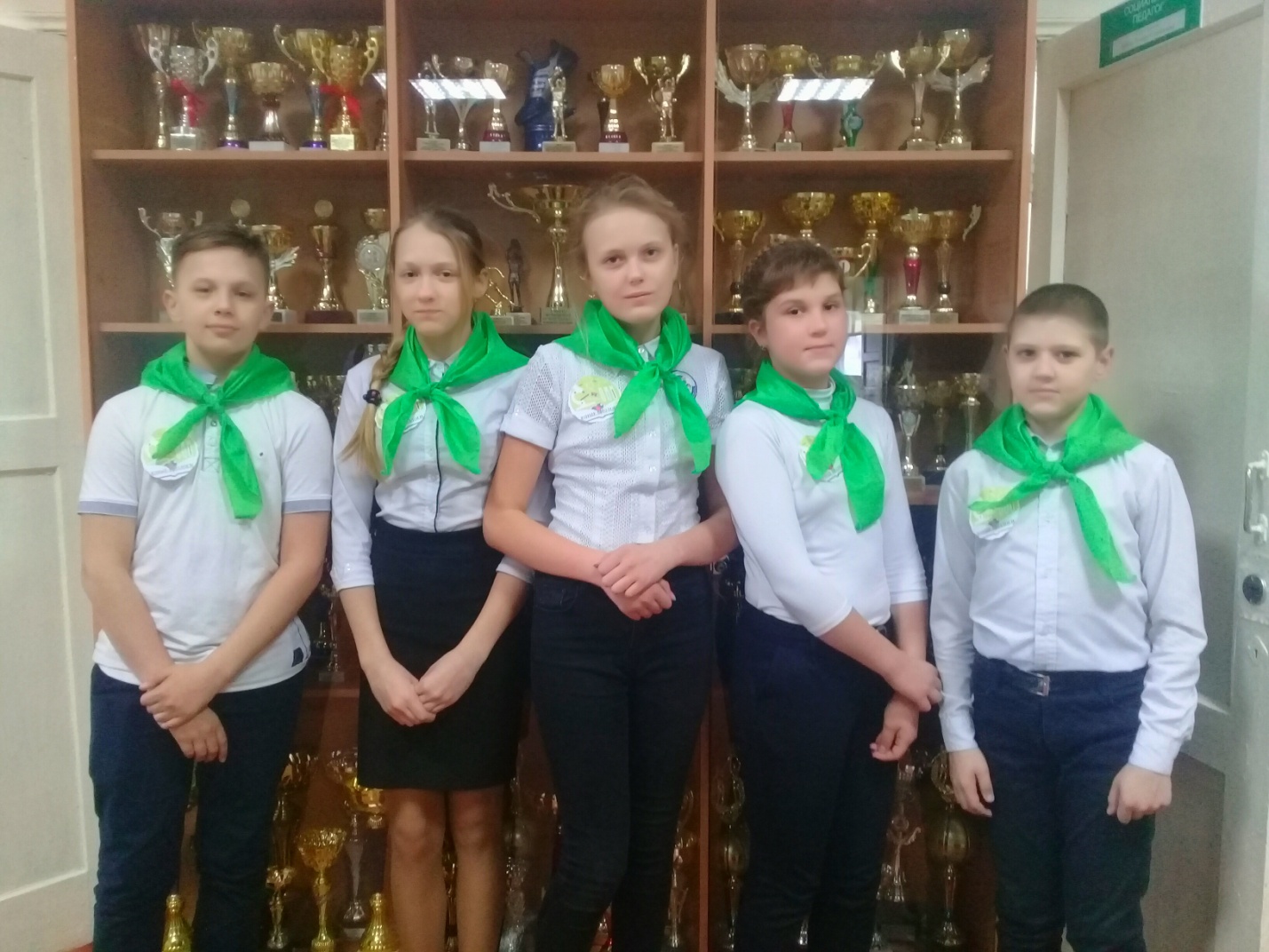 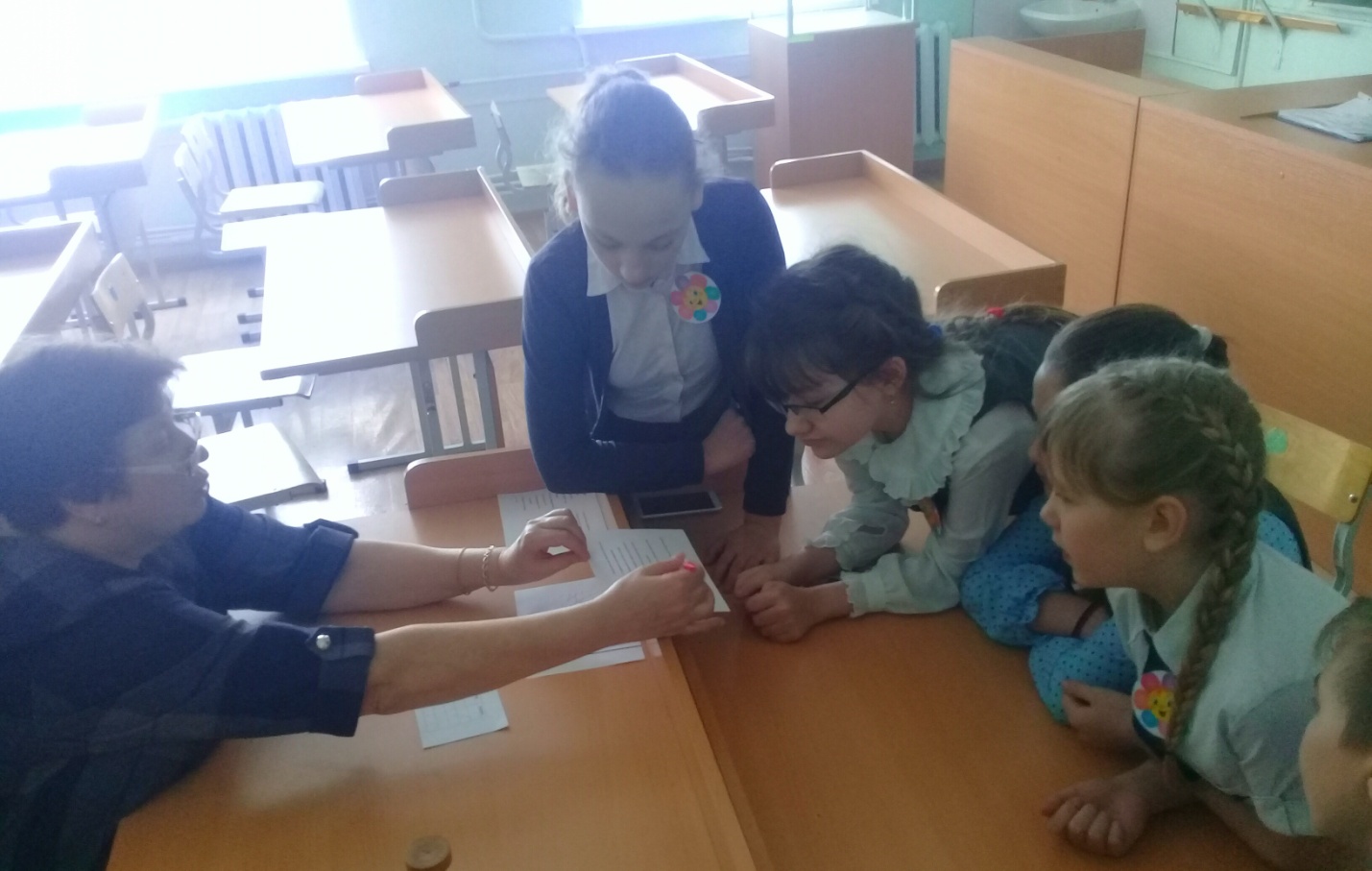 